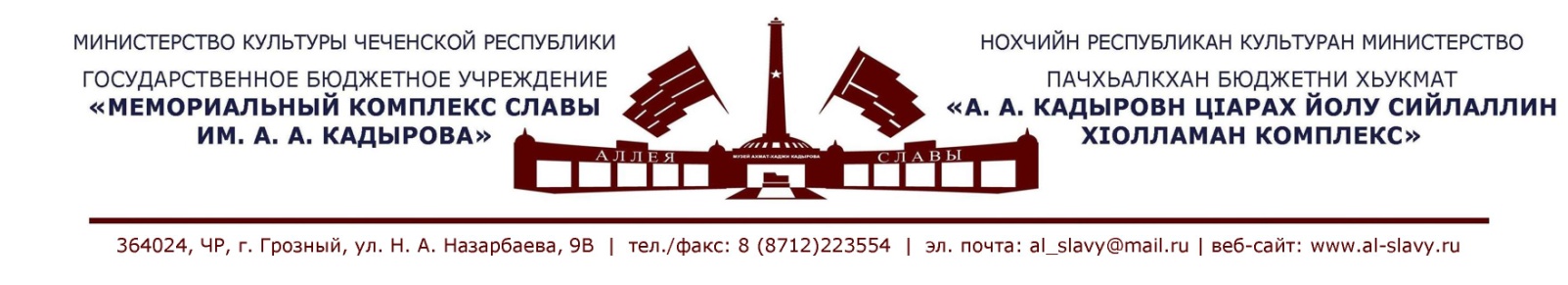             «___» дек 2018г.                                                                                                                                                 Утверждаю:               Генеральный директор ГБУ               «Мемориальный комплекс               Славы им. А.А. Кадырова»  А-В.А. Ахмадов___________План  по проведению акций и профилактических мероприятий в ГБУ «Мемориальный комплекс Славыим. А. А. Кадырова», направленный на профилактику антитеррористической деятельности длясотрудников и посетителей музея на I квартал 2019г.Примечание: в плане возможны изменения или дополнения согласовано с руководством Мемориального комплекса Славы им. А. А. Кадырова и      отделом искусств и учебных заведений Министерства культуры ЧР.№п/пНаправление работы(наименования мероприятия)Сроки и место проведенияАудиторияОтветственные исполнители1.Лекция: «Терроризм и его искоренение в Чеченской Республике».«Мемориальный комплекс Славы им. А. А. Кадырова»22.01.2019г.Сотрудники музея; посетители. Лектор: Лектор-экскурсовод Муцаева Х.И.2.Лекция: «Чеченское общество в борьбе против террора». «Мемориальный комплекс Славы им. А. А. Кадырова».18.02.2019г.Сотрудники музея; посетители.Лектор: Лектор-экскурсовод Муцаева Х.Х.3.Лекция: «Терроризм глобальная проблема современности». «Мемориальный комплекс Славы им. А. А. Кадырова».26.03.2019г.Сотрудники музея; посетители.Лектор: Лектор-экскурсовод Шайхиева Э.А.